L’ASSOCIAZIONE PROTEO FARE SAPERE e la  FLC CGIL L’Aquila organizzano un incontro informativo PER LA PREPARAZIONE AI CONCORSI PNRR scuola 2023per docenti di ogni ordine e gradoVista la pubblicazione dei bandi di concorso per la scuola dell’infanzia, primaria e secondaria si invitano tutti gli interessati a partecipare in presenza o in videoconferenzaMERCOLEDì 10 GENNAIO 2024dalle 16.00 alle 18.00nella sede della CAMERA DEL LAVORO, via Saragat snc, L’Aquila (chi intende collegarsi da remoto, deve farne richiesta a <aquila@flcgil.it>)Tema dell'incontro:Programma del corso di formazioneL’iniziativa essendo organizzata da soggetto qualificato per l’aggiornamento (Direttiva 170/2016) è automaticamente autorizzata ai sensi degli artt. 64 e 67 CCNL 2006/2009 del Comparto Scuola), con esonero dal servizio e con sostituzione ai sensi della normativa sulle supplenze brevi e come formazione e aggiornamento dei Dirigenti Scolastici ai sensi dell'art. 21 CCNL 11/4/2006 Area V e dispone dell’autorizzazione alla partecipazione in orario di servizio.Associazione Proteo Fare Sapere L’Aquila C.F. 93035570667 Via Saragat s.n.c.  – 67100 L’AQUILA - Tel. 334 2386080 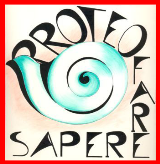         L’Aquila Associazione professionale
Proteo Fare SapereSoggetto qualificato alla formazione Decreto MIUR n°177/2000 e DM dell'8/06/2005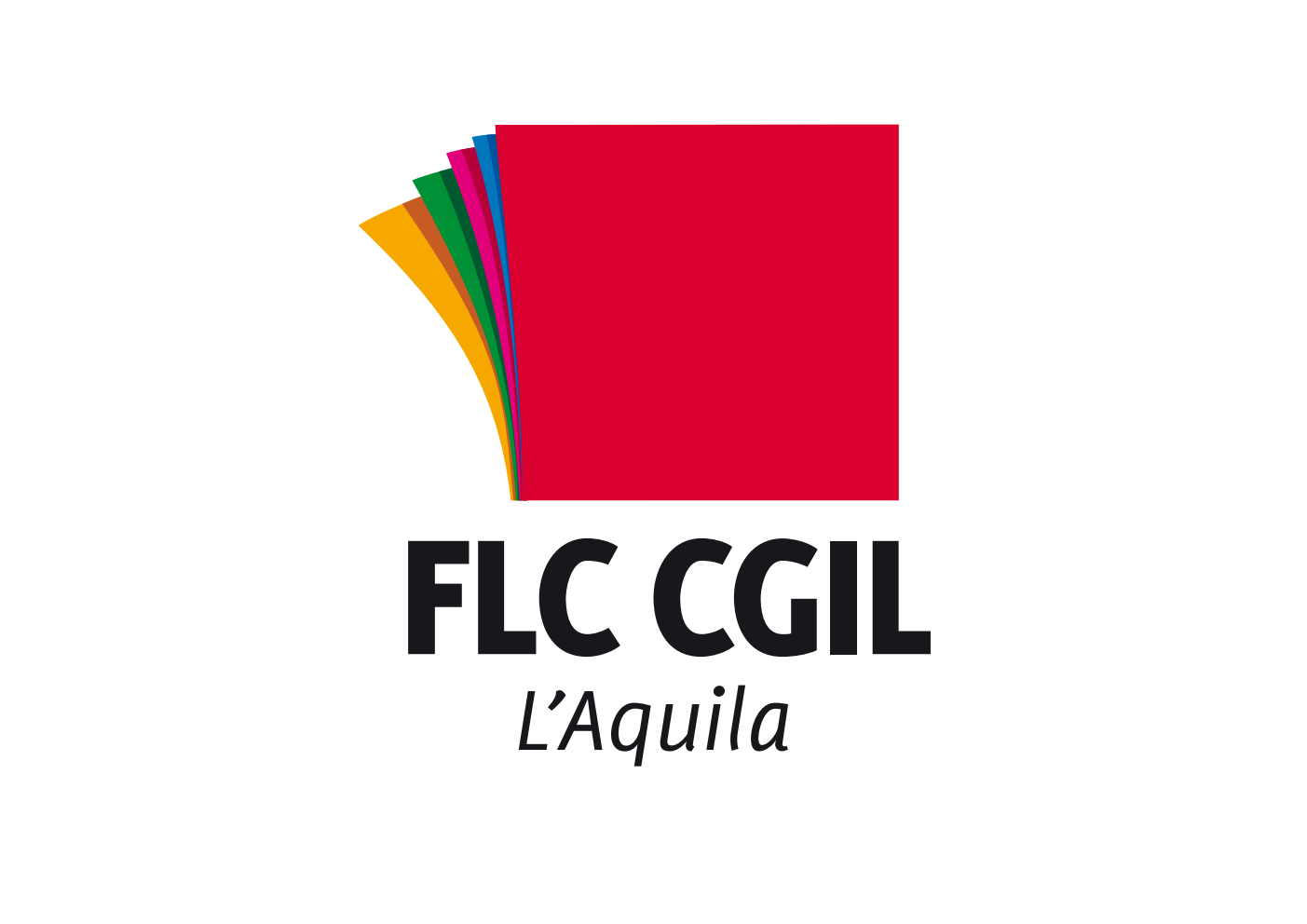 Responsabile dei corsi: prof. Carlo Fonzi  -presidente Proteo Fare Sapere  L’Aquila - tel 334 2386080 email: <laquila@proteofaresapere.it>